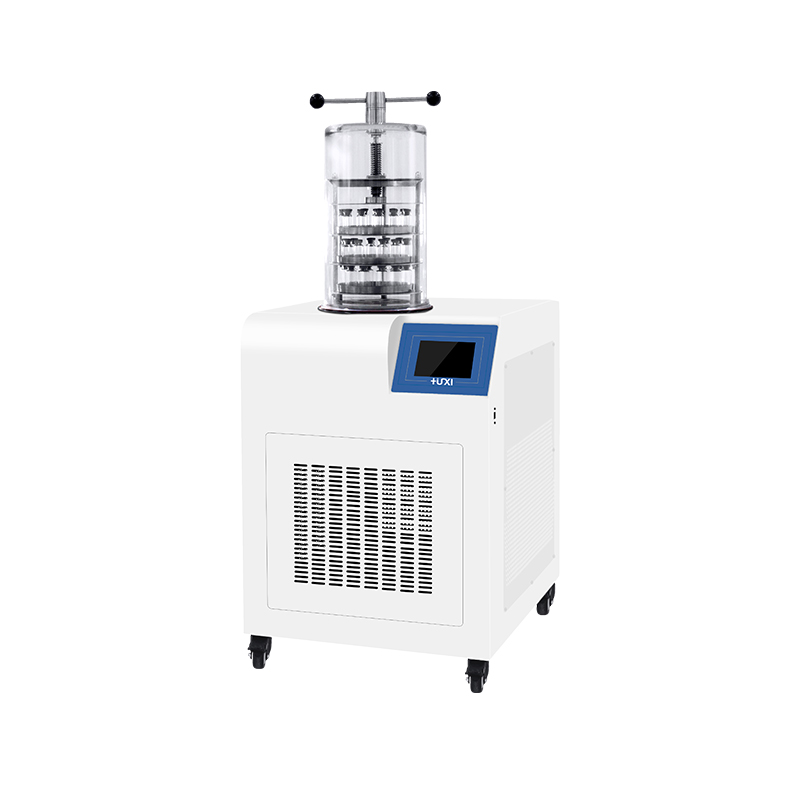 1、产品应用冷冻干燥机主要原理利用升华使物料脱水的一种低温干燥设备，将含水物料冷冻成固体，在低温低压条件下利用水的升华性能，使物料低温脱水而达到干燥的新型干燥手段，适用于生物研究、医学制药、化工、食品加工、大专院校等领域进行冷冻干燥、菌种保存等领域。2、产品特点制冷迅速冷阱内壁温度均匀，专业的气体导流技术，补水效果好；采用品牌压缩机，单机混合环保制冷技术；配置冷阱样品预冻功能，无需再配备超低温冰箱或用液氮处理；7寸彩色液晶触摸屏，人机交互界面友好，配置锁屏功能，也可选配手机端、电脑端远程控制；显示屏主界面简洁清晰，显示冷阱温度、真空度、样品温度、运行时间等参数，操作简单直接，而且还设置了误操作管理权限；具备数据查看、导出、删除功能，冻干数据自动保存，能有效防止数据丢失，同时也支持USB数据导出；支持安瓿瓶、西林瓶、玻璃烧瓶、血浆瓶或盘的冻干；冷阱具有前期样品独立预冻功能，配置一件化霜功能；内置维护提醒功能，提醒用户仪器维护；具备真空报警功能，能够及时提醒用户真空度是否正常；配有高精度微量调节真空阀，可实现真空度的微量调节；真空连接管为不锈钢防腐蚀材质，另附带标准KF25真空卡箍。3、技术参数4、装箱清单型号型号HXLG-12-50G规格规格普通压盖型冻干面积（㎡）冻干面积（㎡）0.08西林瓶数量φ12mm560西林瓶数量φ16mm285西林瓶数量Φ22mm165冷阱温度冷阱温度-60℃（可选配-80℃）冷阱尺寸冷阱尺寸φ220*220mm补水量(kg/批)补水量(kg/批)4达标真空度达标真空度≤5PA极限真空度极限真空度2PA冷阱尺寸mm冷阱尺寸mmΦ220*220物料盘间距mm物料盘间距mm70装盘物料装盘物料1.5L物料托盘物料托盘180mm共3层整机功率整机功率1050W主机重量主机重量100kg外形尺寸mm外形尺寸mm600×558×760电源电源AC220V 25A 50HZ适用环境适用环境环境温度≤30℃整机运行噪音整机运行噪音≤55dB序号名称数量确认备注1主机1√2真空泵1√3电源线1√4真空管卡箍及垫圈1√5T型垫圈1√6物料盘（φ200mm/φ180mm）4√Φ180mm7干燥架（普通型/压盖型）1√压盖型8有机玻璃罩19压盖有机玻璃罩1√10多歧管有机玻璃罩111多歧管压盖有机玻璃罩112预冻架1√13干燥瓶100、250、500ml8√14橡胶阀1√15保险丝2√16真空脂1√17使用说明书1√18产品保修卡1√